СОВЕТ  ДЕПУТАТОВ    ДОБРИНСКОГО МУНИЦИПАЛЬНОГО РАЙОНАЛипецкой областиII-я сессия VII-го созываРЕШЕНИЕ21.10.2020г.                                   п.Добринка	                                   №16-рсО принятии имущества из собственности Липецкой области в муниципальную собственность Добринского муниципального районаРассмотрев обращение администрации Добринского муниципального района о принятии имущества из собственности Липецкой области в муниципальную собственность Добринского муниципального района, руководствуясь Законом  Липецкой области от 24.05.2010 №390-ОЗ «О порядке передачи и приема объектов государственной и муниципальной собственности», Положением «О порядке управления и распоряжения муниципальной собственностью Добринского муниципального района», принятого решением Совета депутатов от 24.06.2014 №62-рс, ст.27 Устава Добринского муниципального района, учитывая решение постоянной комиссии  по экономике, бюджету, муниципальной собственности и социальным вопросам, Совет депутатов Добринского муниципального районаРЕШИЛ:1.Дать согласие на принятие имущества из собственности Липецкой области в муниципальную собственность Добринского муниципального района согласно прилагаемому перечню.2.Комитету экономики и инвестиционной деятельности администрации Добринского муниципального района (Демидова Г.М.) осуществить необходимые действия по передаче имущества в соответствии с нормами действующего законодательства и внести соответствующие изменения в реестр муниципальной собственности района.3.Настоящее решение  вступает в силу со дня его принятия.Заместитель председателя Совета депутатовДобринского  муниципального района		                          В.Н.Малыхин                       Приложение           к решению Совета депутатовДобринского муниципального района               от 21.10.2020г. №16-рсПЕРЕЧЕНЬимущества передаваемого из собственности Липецкой области в собственность Добринского муниципального района  Липецкой области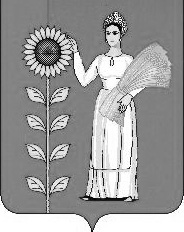 №п/пНаименование имуществаКоличество, штОстаточная стоимость единицы на 29.09.2020г., руб.Общая остаточная стоимость имущества на 29.09.2020г., руб.123451Шлем виртуальный реальности367 417,00202 251,002Ноутбук374 440,00223 320,003Многофункциональное устройство (МФУ)311 190,1033 570,304Ноутбук 3024 100,00723 000,005Фотоаппарат с объективом318 617,5955 852,776Карта памяти для фотоаппарата6856,785 140,687Штатив 31 204,663 613,98Итого:511 246 748,73